20-21 апреля 2020 года в целях противодействия COVID-19 началась обработка остановок общественного транспорта гипохлоритом кальция. Растворы гипохлорита кальция предназначены для дезинфекции поверхностей (активны в отношении микобактерий туберкулеза, сибирской язвы, чумы, холеры) 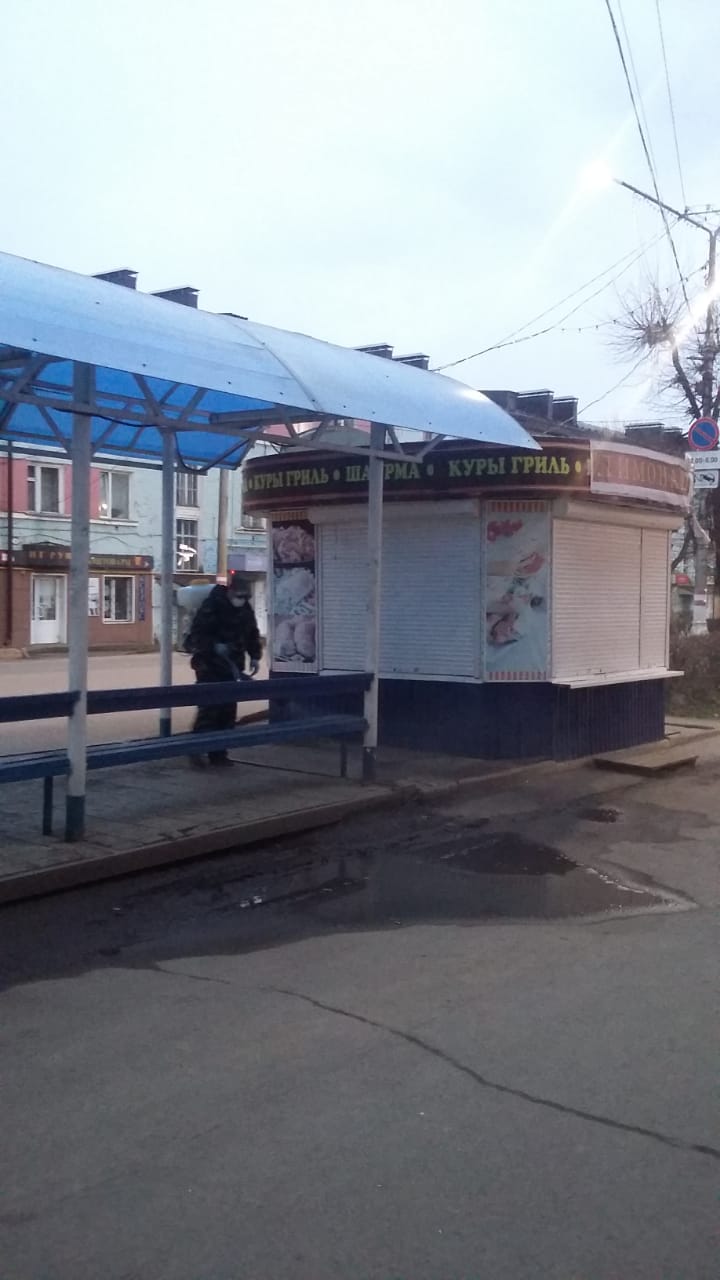 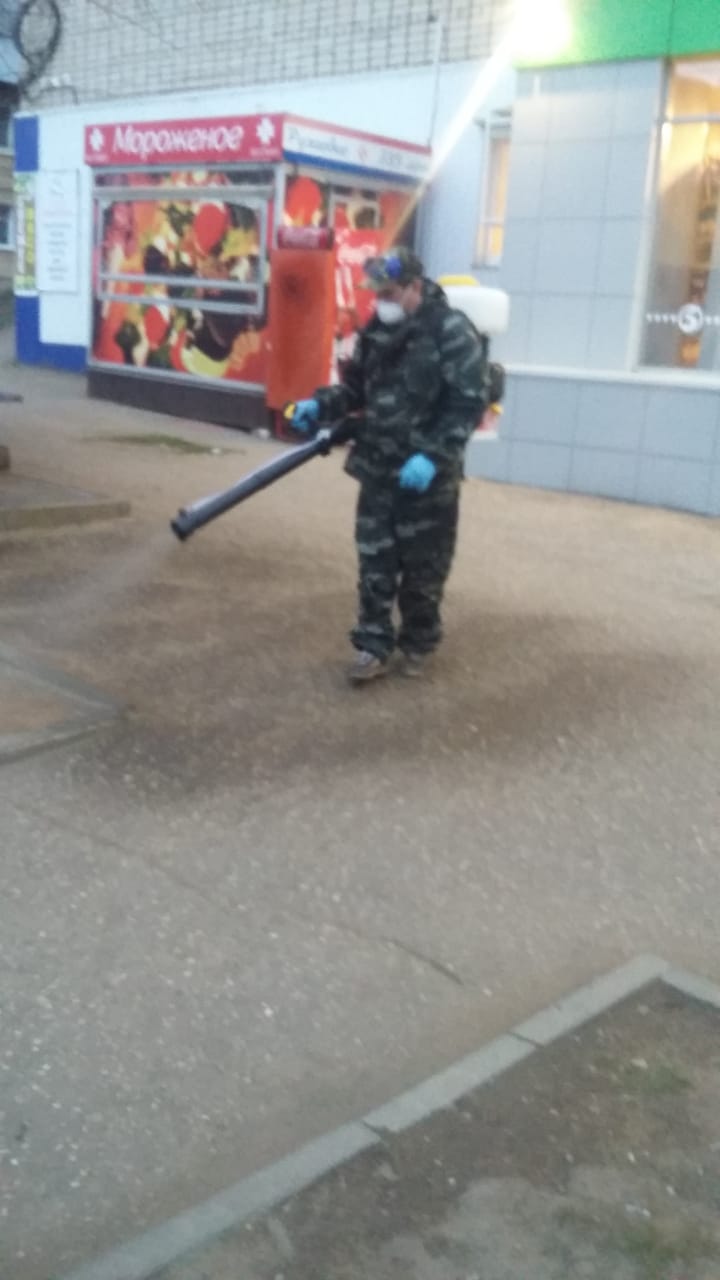 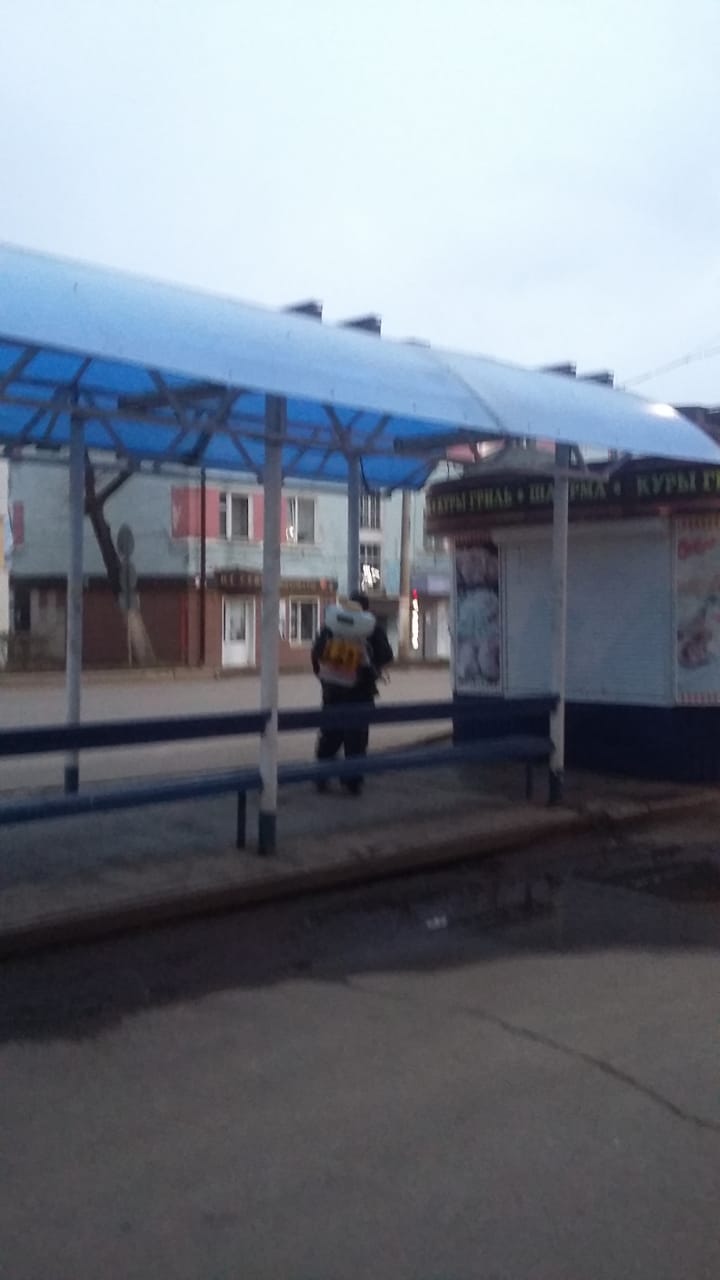 